        Pojmy – 2. světová válka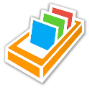 Na základě předchozího cvičení doplňte slovíčka k obrázkům:likvidace	konference	pohraničí	izolovaný	manuální práceoslava			parašutista		vypálení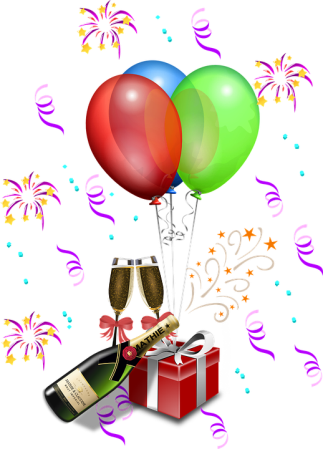 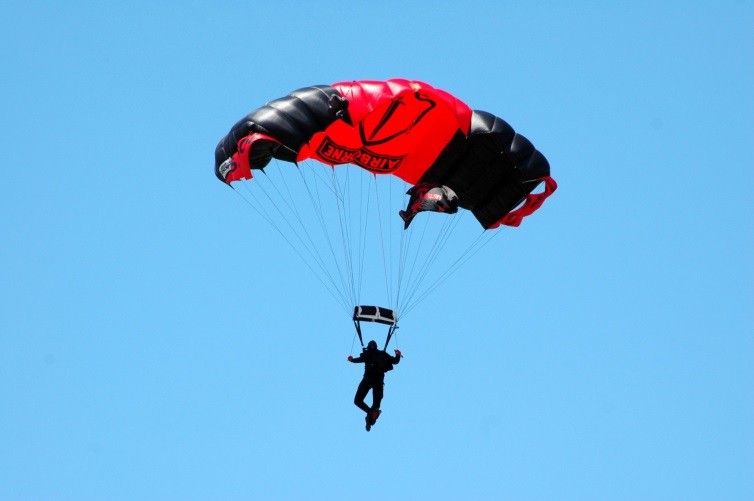 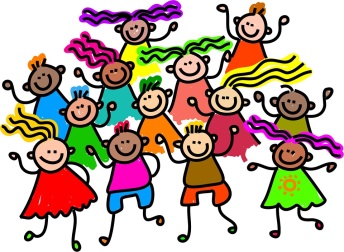 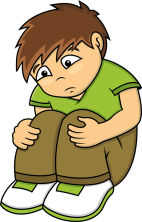 _ S _ _ _ _			_ _ _ _ _ _ _ _ Ý 		        _ _ _ _ Š _ _ _ _ _ _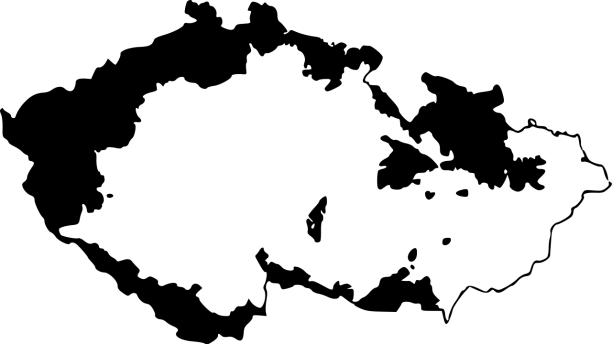 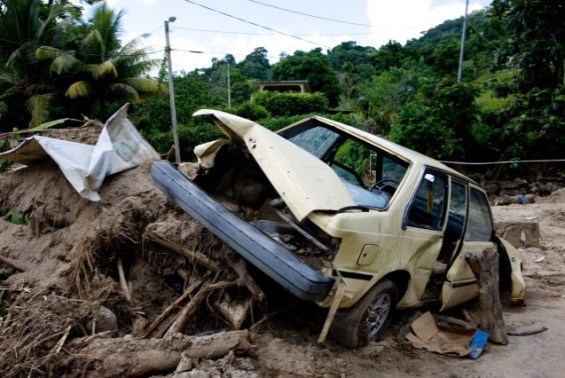 L _ _ _ _ _ _ _ _						P _ _ _ _ _ _ _ _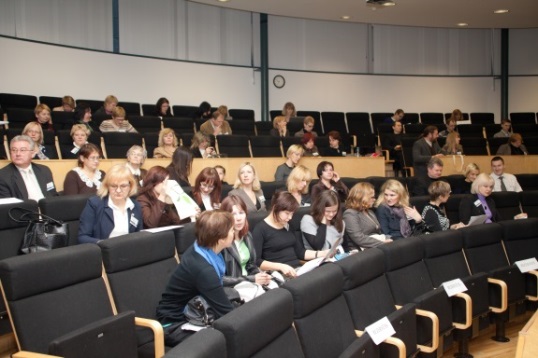 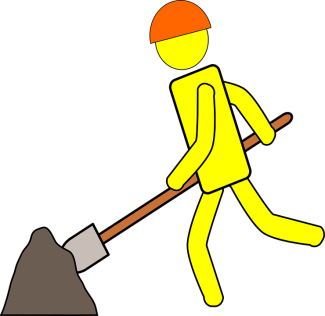    _ _ _ _ _ _ _ _   _ _ _ _ _				_ _ N _ _ _ _ _ _ _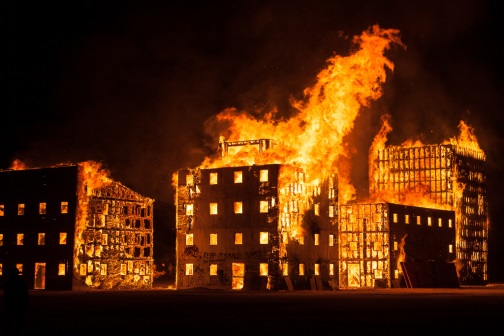 				_ _ _ Á _ _ _ _2. SVĚTOVÁ VÁLKA - ODPOVĚDNÍ TABULKAProcvičováníSpojte základní pojmy 2. světové války – co k sobě patří?Dokážete tyto skupiny obrázků vysvětlit? Jak spolu obrázky ve skupině souvisí? Pracujte ve dvojicích.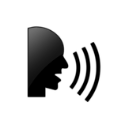 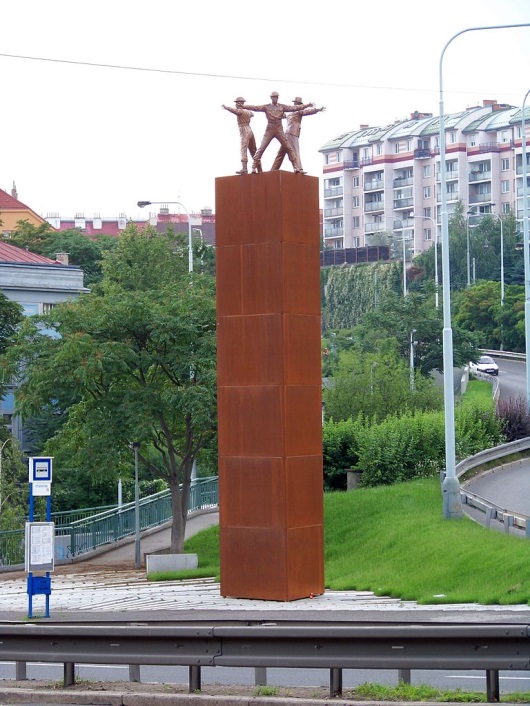 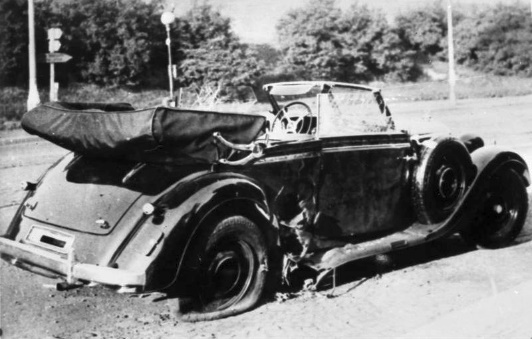 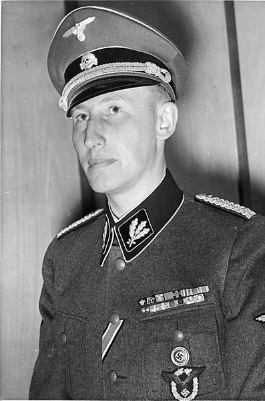 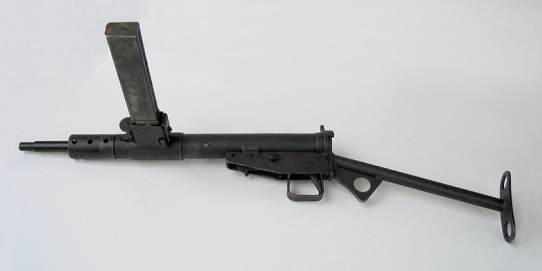 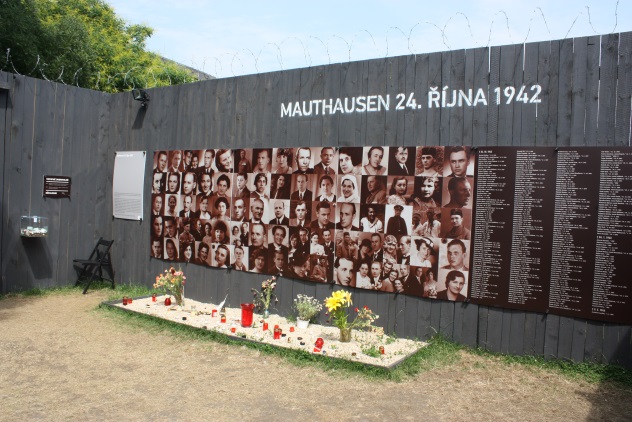 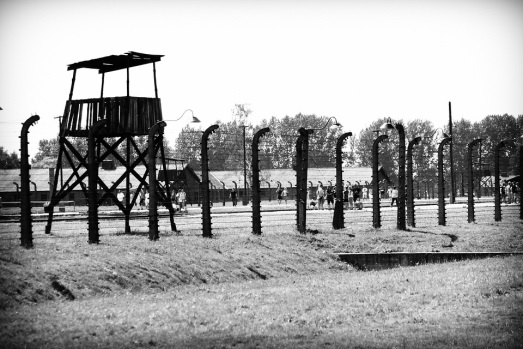 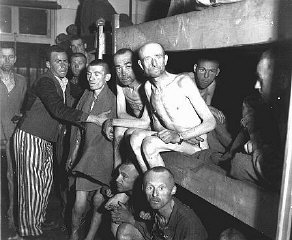 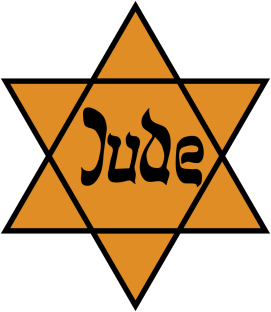 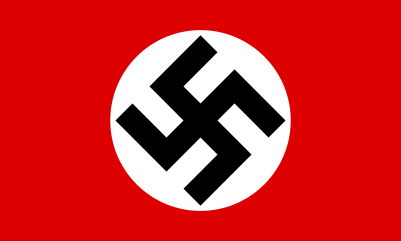 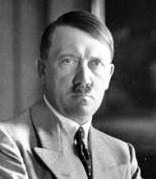 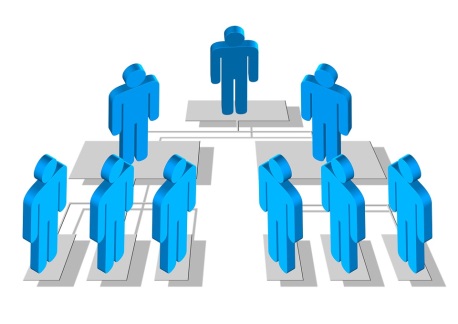 Souvislosti opakování:Odpovězte na otázky. 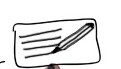 S čím souvisí pracovní doba? …………………………………………………………………………………………………………………………………………………..……Jak souvisí atentát na R. Heydricha a heydrichiáda? …………………………………………………………………………………………………………………………………………………..………………………………………………………………………………………………………………………………………………………..………………………………………………………………………………………………………………………………………………………..……Jak souvisí hvězda a židovství?…………………………………………………………………………………………………………………………………………………..………………………………………………………………………………………………………………………………………………………..………………………………………………………………………………………………………………………………………………………..……Jak souvisí židé a koncentrační tábory?…………………………………………………………………………………………………………………………………………………..………………………………………………………………………………………………………………………………………………………..………………………………………………………………………………………………………………………………………………………..……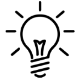 Vybarvěte bubliny, jedna barva ukazuje věci, které se dějí v krizi. Druhá barva ukáže věci, které označují prosperitu (zlatá léta).nezaměstnanostlikvidovat/likvidaceodpůrcekonferencepohraničízástupcevůdcenadřazenýizolovanýmanuální práceoslavažidodbojnásilíparašutistaatentátpopravitvypálení1. skupina: ……………………………………….			(vyplňte nadpis)2. skupina: ……………………………………….			(vyplňte nadpis)3. skupina: ……………………………………….			(vyplňte nadpis)KLÍČOVÁ SLOVA(+vysvětlení)KLÍČOVÉ UDÁLOSTI (Co? Kdy? Proč?)OBRÁZKYŠOKUJÍCÍ INFORMACEAnšlus RakouskaReinhard HeydrichVznik „Velkoněmecké říše“Pronásledování a vraždění židů za 2. světové válkyMnichovská dohodaPřipojení k Německé říšiSudetyHvězda složená ze 2 trojúhelníkůProtektorát Čechy a MoravaZbytek československého území, které bylo okupované (násilím zabrané) Německem – chtěli ho k Německu připojitŘíšský protektorHitler chtěl obsadit východní a střední EvropuŘíšský protektor28. října 1939, zabitý student, potom zavření českých vysokých školAdolf HitlerČlověk, který zastupoval Hitlera v Protektorátu (jeho zástupce)AntisemitismusVězni tam byli mučeni, museli těžce pracovat, židé tam byli vražděniNadřazenost árijské rasyParašutisté Jan Kubiš a Jozef Gabčík zaútočili na říšského protektora v Praze-LibniHolocaustVůdce; člověk v čele Německa, hlavní osoba, která rozhodujeKonečné řešení židovské otázkyRozhodnutí 4 států, že Československo dá Německu své pohraničíKoncentrační táboryDoba, kdy nacisté hledali parašutisty, kteří zabili Heydricha - mstili se na obyvatelstvu, zabíjeli obyčejné lidiZnak židovstvíProtižidovství, nenávist vůči židůmAtentát na R. Heydricha Nejhorší událost Heydrichiády, vrcholHeydrichiádaFyzická likvidace židovského obyvatelstvaVypálení měst: Lidice a LežákyČeskoslovenské pohraničí, kde bydlelo hlavně německé obyvatelstvoDemonstrace proti HitleroviČlověk s vysokou sportovní postavou, světlými vlasy, modrýma očima je lepší než někdo jiný